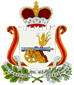 АДМИНИСТРАЦИЯ  ЛЮБАВИЧСКОГО СЕЛЬСКОГО ПОСЕЛЕНИЯРУДНЯНСКОГО РАЙОНА СМОЛЕНСКОЙ ОБЛАСТИП О С Т А Н О В Л Е Н И Еот «01» марта  2022 года                                                                                    №  7  В соответствии с Федеральным законом от 27 июля 2010 года № 210-ФЗ «Об организации предоставления государственных и муниципальных услуг», постановлением Администрации Любавичского сельского поселения Руднянского района Смоленской области от 17.02.2022 № 5 «Об утверждении порядка разработки и утверждения административных регламентов предоставления муниципальных услуг», Уставом муниципального образования Любавичского сельского поселения  Руднянского района Смоленской областиАдминистрация Любавичского сельского поселения Руднянского района Смоленской области п о с т а н о в л я е т:1. Утвердить  прилагаемый  Административный  регламент предоставления             муниципальной услуги «Постановка на учет граждан в качестве нуждающихся в жилых помещениях, предоставляемых по договорам социального найма на территории Руднянского городского поселения Руднянского района Смоленской области»  (далее – Административный регламент).         2.  Постановление Администрации Любавичского сельского поселения Руднянского района Смоленской области от 27.12.2012 года № 39 «Об утверждении Административного регламента предоставления муниципальной услуги «Постановка на учет граждан в качестве нуждающихся в жилых помещениях, предоставляемых по договорам социального найма на территории Любавичского сельского поселения Руднянского района Смоленской области»» признать утратившим силу.         3. Настоящее постановление вступает в силу после его официального опубликования в соответствии с Уставом муниципального образования Руднянский район Смоленской области. Глава муниципального образованияЛюбавичского сельского поселенияРуднянского района Смоленской области                                              В.В. СавиненеУТВЕРЖДЕНпостановлением Администрации Любавичского сельского поселения Руднянского района Смоленской области                                                                                                          от 01.03.2022  № 7АДМИНИСТРАТИВНЫЙ РЕГЛАМЕНТПРЕДОСТАВЛЕНИЯ МУНИЦИПАЛЬНОЙ УСЛУГИ  «Постановка на учет граждан в качестве нуждающихся в жилых помещениях, предоставляемых по договорам социального найма на территории Любавичского сельского поселения Руднянского района Смоленской области»1. Общие положения1.1.  Предмет регулирования Административного регламента предоставления муниципальной услугиАдминистративный регламент предоставления муниципальной услуги «Постановка на учет граждан в качестве нуждающихся в жилых помещениях, предоставляемых по договорам социального найма на территории Любавичского сельского поселения Руднянского района Смоленской области» (далее - муниципальная услуга) разработан в целях повышения качества исполнения и доступности результата предоставления муниципальной услуги, создания комфортных условий для потребителей муниципальной услуги, определяет порядок, сроки и последовательность действий (административных процедур) Администрации Любавичского сельского поселения Руднянского района Смоленской области (далее - Администрация) при оказании муниципальной услуги.1.2. Описание заявителей, а также физических и юридических лиц, имеющих право в соответствии с федеральным и (или) областным законодательством, муниципальными нормативными правовыми актами либо в силу наделения их заявителями в порядке, установленном законодательством Российской Федерации, полномочиями выступать от их имени при взаимодействии с Администрацией , иными органами местного самоуправления и организациями при предоставлении муниципальной услуги 1.2.1. Заявителями на предоставление муниципальной услуги являются:- граждане Российской Федерации проживающие на территории Любавичского сельского поселения Руднянского района Смоленской области.1.2.2.  При предоставлении муниципальной услуги от имени заявителей вправе выступать их законные представители или их представители по доверенности (далее также – заявитель), выданной и оформленной в соответствии с гражданским законодательством Российской Федерации.1.3. Требования к порядку информирования о предоставлении муниципальной  услуги1.3.1. Информирование заявителей о предоставлении муниципальной услуги осуществляется посредством:- консультирования специалистом Администрации Любавичского сельского поселения Руднянского района Смоленской области при обращении заявителя в устной форме, по почте, по электронной почте или по телефонной связи;- размещения информационных материалов на официальном сайте муниципального образования Руднянский район Смоленской области в информационно-телекоммуникационной сети «Интернет»;1.3.2. Сведения о месте нахождения, графике работы, номерах контактных телефонов и адресах электронной почты Администрации Любавичского сельского поселения Руднянского района Смоленской области по предоставлении муниципальной услуги. Место нахождения: 216772, Смоленская область, Руднянский район, д. Казимирово, ул.Центральная, д.16. Администрация сельского поселения осуществляет прием заявителей в соответствии со следующим графиком: Понедельник:			с 09.00 до 17.00 (перерыв с 13.00 до 13.48);Вторник:			с 09.00 до 17.00 (перерыв с 13.00 до 13.48);Среда:			с 09.00 до 17.00 (перерыв с 13.00 до 13.48);Четверг:			с 09.00 до 17.00 (перерыв с 13.00 до 13.48);Пятница:			с 09.00 до 16.00 (перерыв с 13.00 до 13.48);Суббота			 выходной день;Воскресенье	           выходной день.Справочные телефоны, факс(848141) 5-66-23Адрес официального сайта муниципального образования Любавичского сельского поселения Руднянского района Смоленской области в сети «Интернет» (далее-сети «Интернет»): lyubavichev.admin-smolensk.ru, адрес электронной почты:  Lyubavichskoe@ admin-smolensk.ru»;   1.3.3. Информация о муниципальной  услуге размещается:- на информационном стенде Администрации Любавичского сельского поселения  Руднянского района Смоленской области;- на официальном сайте муниципального образования Любавичского сельского поселения Руднянского района Смоленской области в информационно-телекоммуникационной сети «Интернет»;- в федеральной государственной информационной системе «Единый портал государственных и муниципальных услуг (функций)» (далее – Единый портал), а также в региональной государственной информационной системе «Портал государственных и муниципальных  услуг (функций) Смоленской области» (далее – Региональный портал).1.3.4. Размещаемая информация содержит:- извлечения из нормативных правовых актов, устанавливающих порядок и условия предоставления муниципальной услуги;- порядок обращений за получением муниципальной услуги;- перечень документов, необходимых для предоставления муниципальной услуги, и требования, предъявляемые к этим документам;- сроки предоставления муниципальной  услуги; - форму заявления о предоставлении муниципальной  услуги;- текст Административного регламента;- порядок информирования о ходе предоставления муниципальной  услуги;           1.3.5. Информирование о порядке и сроках предоставления муниципальной услуги осуществляется бесплатно.          1.3.6. Для получения информации по вопросам предоставления муниципальной услуги, сведений о ходе предоставления муниципальной услуги заявитель указывает дату и входящий номер полученной при подаче документов расписки. В случае предоставления муниципальной услуги в электронной форме информирование заявителя о ходе предоставления муниципальной услуги осуществляется через региональную информационную систему «Региональный портал государственных и муниципальных услуг (функций) Смоленской области» (далее именуемый также – Региональный портал) и  федеральную государственную информационную систему «Единый портал государственных и муниципальных услуг (функций)» (далее именуемую также – Федеральный портал), а также с использованием службы коротких сообщений операторов мобильной связи (при наличии)».           1.3.7. Требования к форме и характеру взаимодействия должностных лиц Администрации, предоставляющих услугу с заявителями:консультации в письменной форме предоставляются должностными лицами Администрации на основании письменного запроса заявителя, в том числе поступившего в электронной форме, в течение 30 дней после получения указанного запроса.при консультировании по телефону должностное лицо Администрации представляется, назвав свою фамилию имя, отчество, должность, предлагает представиться собеседнику, выслушивает и уточняет суть вопроса.  Во время разговора необходимо произносить слова четко, избегать параллельных разговоров с окружающими людьми и не прерывать разговор по причине поступления звонка на другой аппарат.по завершении консультации должностное лицо Администрации должно кратко подвести итог разговора и перечислить действия, которые следует предпринять заявителю. должностные лица Администрации, предоставляющие услугу, при ответе на телефонные звонки, письменные и электронные обращения заявителей обязаны в максимально вежливой и доступной форме предоставлять исчерпывающую информацию.2. Стандарт предоставления муниципальной услуги2.1. Наименование муниципальной услуги2.1.1. Наименование муниципальной услуги «Постановка на учет граждан в качестве нуждающихся в жилых помещениях, предоставляемых по договорам социального найма на территории Любавичского сельского поселения Руднянского района Смоленской области».2.2.  Наименование органа, предоставляющего муниципальную услугу  2.2.1.	Муниципальная услуга предоставляется Администрацией Любавичского сельского поселения  Руднянского района Смоленской области. 2.2.2. В процессе предоставления муниципальной услуги Администрация взаимодействует с: -Управлением Федеральной службы государственной регистрации, кадастра и картографии по вопросу получения правоустанавливающего документа  на занимаемое заявителем и (или) членами его семьи жилое помещение. 2.2.3.При получении муниципальной услуги заявитель взаимодействует с:ФГУП «Ростехинвентаризация» о получении справки об участии (или ) не участия в приватизации.           б) нотариус (любая нотариальная контора по выбору заявителя по вопросу: получения доверенности, нотариально заверенной копии).2.2.4. Запрещено требовать от заявителя осуществления действий, в том числе согласований, необходимых для получения муниципальной услуги и связанных с обращением в иные органы местного самоуправления, организации, за исключением получения услуг, включенных в перечень услуг, которые являются необходимыми и обязательными для предоставления муниципальных услуг, утвержденный решением Совета депутатов Любавичского сельского поселения Руднянского района Смоленской области  от 17.02.2022 № 168 «Об утверждении перечня услуг, которые являются необходимыми и обязательными для предоставления муниципальных услуг Администрацией Любавичского сельского поселения  Руднянского района Смоленской области».                     2.3. Результат предоставления муниципальной услуги2.3.1. Результатом постановки  на учет граждан  в качестве нуждающихся в жилых помещениях, предоставляемых по договорам социального найма является принятие решения:- о постановке на учет граждан  в качестве нуждающихся в жилых помещениях, предоставляемых по договорам социального найма;- об отказе в постановке на учет граждан  в качестве нуждающихся в жилых помещениях, предоставляемых по договорам социального найма.          Результатом предоставления информации  об очередности предоставления жилого помещения на условиях социального найма является:-  выдачи информации об очередности предоставления жилого помещения на условиях социального найма;- отказ в предоставлении информации об очередности предоставления жилого помещения на условиях социального найма. 2.3.2. Процедура предоставления муниципальной услуги  при постановке на учет граждан  в качестве нуждающихся в жилых помещениях, предоставляемых по договорам социального найма, завершается получением заявителем одного из следующих документов:         а)  выдача уведомления о постановке на учет граждан в качестве нуждающихся в жилых помещениях, предоставляемых по договорам социального найма;         б)  уведомление об отказе  о постановке на учет граждан в качестве нуждающихся в жилых помещениях, предоставляемых по договорам социального найма.Процедура предоставления информации  об очередности жилого помещения на условиях социального найма завершается получением заявителем одного из следующих документов:- выдачи информации об очередности предоставления жилого помещения на условиях социального найма;- уведомление об отказе  в предоставлении информации об очередности предоставления жилого помещения на условиях социального найма. 2.3.3.  Результат предоставления муниципальной услуги  может быть передан заявителю в очной или заочной форме, в одном или нескольких видах: бумажном, бумажно-электронном, электронном (посредством факса, электронной почты) электронном.2.3.4.  При очной форме получения результата предоставления муниципальной услуги заявитель  лично. При обращении в Администрацию заявитель предъявляет паспорт гражданина Российской Федерации или иной документ, удостоверяющий личность.2.3.5.  При очной форме получения результата предоставления муниципальной услуги заявителю выдается документ, заверенный рукописной подписью Главы муниципального образования Любавичского сельского поселения Руднянского района Смоленской области.2.3.6. При заочной форме получения результата предоставления муниципальной услуги в бумажном виде документ, заверенный рукописной подписью Главы муниципального образования Любавичского сельского поселения Руднянского района  Смоленской области, направляется заявителю по почте (заказным письмом) на адрес заявителя, указанный в запросе (обращении, заявлении).2.3.7. При заочной форме получения результата предоставления муниципальной услуги в электронном виде документ, заверенный электронной подписью Главы муниципального образования Любавичского сельского поселения Руднянский район Смоленской области, направляется на адрес электронной почты, указанный в запросе (заявлении, обращении) или передается на Единый портал, Региональный портал.2.4. Срок предоставления муниципальной услуги2.4.1.  Срок предоставления муниципальной услуги не более  30 рабочих дней с момента регистрации запроса (заявления, обращения) и комплекта документов, необходимых для предоставления муниципальной услуги в Администрации.2.4.2. При направлении заявителем заявления и всех необходимых документов, предоставляемых заявителем по почте срок предоставления муниципальной услуги отсчитывается от даты их поступления в Администрацию (по дате регистрации).2.4.3. При направлении заявления и всех необходимых документом, предоставляемых заявителем, в электронном виде срок предоставления муниципальной услуги отсчитывается от даты их поступления в Администрацию (по дате регистрации), либо от даты регистрации в ведомственной информационной системе (при наличии таковой), о чем заявитель получает соответствующее уведомление через Единый портал, Региональный портал, а также с использованием службы коротких сообщений операторов мобильной связи (при наличии);При направлении заявления и всех необходимых документом, предоставляемых заявителем, в электронном виде срок предоставления муниципальной услуги отсчитывается от даты их поступления в Администрацию    (по дате регистрации).        2.4.4. Срок выдачи (направления) документов, являющихся результатом предоставления муниципальной услуги, составляет  не более  3 рабочих дней.2.5. Правовые основания для предоставлениямуниципальной услугиПредоставление муниципальной услуги осуществляется в соответствии с:      -  Конституцией Российской Федерацииот 12.12.1993 года;-   Жилищным кодексом Российской Федерации в ред.;- Федеральным законом от 27.07.2010 № 210-ФЗ «Об организации предоставления государственных и муниципальных услуг»;-   Постановление правительства Российской федерации от 16.06.2006г №378 «Об утверждении перечня тяжелых форм хронических заболеваний,  при которых невозможно совместное проживание граждан в одной квартире»;-  Законом Смоленской области  от 13.03.2006г. № 6-з «О порядке ведения органами местного  самоуправления  муниципальных  образований Смоленской области учета граждан в качестве нуждающихся в жилых помещениях, предоставляемых по договорам социального найма, на территории Смоленской области ;-   Законом Смоленской области  от 13.03.2006г № 5-з «О порядке определения в Смоленской области размера дохода, приходящегося на каждого члена семьи,  и стоимости имущества, находящегося в собственности членов семьи и подлежащего налогообложению,  в целях признания граждан малоимущими и предоставления им по договорам социального найма жилых помещений муниципального жилищного фонда и о порядке признания в Смоленской области граждан малоимущими в целях предоставления им по договорам социального найма жилых помещений муниципального жилищного фонда»;-  Приказом министерства регионального развития Российской Федерации от 25.02.2005г №18 «Об утверждении методических рекомендаций для субъектов Российской Федерации и органов местного самоуправления по определению порядка ведения органами местного самоуправления учета граждан в качестве нуждающихся в жилых помещениях, предоставляемых по договорам  социального найма,  и по предоставлению таким гражданам жилых помещений по договору социального найма»;- Уставом Любавичского сельского поселения Руднянского района Смоленской области;- Решением Совета депутатов Любавичского сельского поселения поселения Руднянского района Смоленской области от 31.10.2006 № 13 «Об установлении  норм предоставления и учетной нормы площади жилого помещения в Любавичском сельском поселении Руднянского района Смоленской области» (с изменениями и дополнениями).2.6. Исчерпывающий перечень документов, необходимых в соответствии с федеральным и (или) областным законодательством, муниципальными нормативными правовыми актами для предоставления муниципальной услуги, услуг, необходимых и обязательных для предоставления муниципальной услуги, подлежащих представлению заявителем, и информация о способах их получения заявителями, в том числе в электронной форме, и порядке их представления2.6.1. В перечень документов, необходимых для предоставления муниципальной услуги, подлежащих представлению заявителем, входит:-заявление по форме  (Приложение №1), подписанное всеми совершеннолетними дееспособными членами семьи. Принятие на указанный учет недееспособных граждан осуществляется на основании заявлений о принятии на учет, поданных их законными представителями.         К заявлению прилагаются документы:      1) паспорт или иной заменяющий его документ, удостоверяющий личность заявителя в соответствии с федеральным законодательством;      2)  правоустанавливающий документ на занимаемое заявителем и (или) членами его семьи жилое помещение  (за исключением правоустанавливающего документа на занимаемое заявителем и (или) членами его семьи жилое помещение, право на которое зарегистрировано в Едином государственном реестре прав на недвижимое имущество и сделок с ним);3) документ о наличии или об отсутствии у заявителя и членов его семьи жилых помещений на праве собственности, выданный территориальным органом федерального органа исполнительной власти, уполномоченным в сфере государственной регистрации прав на недвижимое имущество и сделок с ним, государственного кадастрового учета недвижимого имущества, ведения государственного кадастра недвижимости (далее - орган кадастрового учета);4) документ об общей площади занимаемого заявителем и членами его семьи жилого помещения, выданный подведомственным органу кадастрового учета государственным бюджетным учреждением;5) документы, подтверждающие получение согласия членов семьи заявителя или их законных представителей на обработку персональных данных членов семьи заявителя;6) документ, подтверждающий полномочия представителя заявителя (если заявление и документы представляются представителем заявителя).7) помимо документов, указанных в подпункте 2.6.1. заявитель (его представитель) вправе представить в орган, осуществляющий ведение учета, иные документы, подтверждающие право заявителя состоять на учете в качестве нуждающегося в жилом помещении и (или) право на предоставление жилого помещения вне очереди.»;Для получения информации об очередности предоставления жилого помещения на условиях социального найма предоставляются следующие документы:1. заявление по форме ( Приложение № 1)2. паспорт или иной заменяющий его документ, удостоверяющий личность заявителя в соответствии с федеральным законодательством.2.6.2. Запрещено требовать от заявителя представления документов и информации, не входящих в перечень документов, указанных в пункте 2.6.1 настоящего Административного регламента.	2.6.3. Документы, предоставляемые заявителем, должны соответствовать следующим требованиям:тексты документов написаны разборчиво; фамилия, имя и отчество (при наличии) заявителя, его адрес места жительства, телефон (если есть) написаны полностью;в документах не должно быть подчисток, приписок, зачеркнутых слов и иных неоговоренных исправлений;документы не исполнены карандашом;2.6.4. Документы, необходимые для получения муниципальной услуги, могут быть представлены как в подлинниках, так и в копиях, заверенных в установленном законодательством порядке. В случае необходимости специалист Администрации заверяет копии документов на основании подлинников документов, после чего подлинники документов возвращаются заявителю.2.7.Исчерпывающий перечень документов, необходимых в соответствии с федеральными и областными нормативными правовыми актами для предоставления муниципальной услуги, которые находятся в распоряжении государственных органов, органов местного самоуправления и иных организаций и которые заявитель вправе представить по собственной инициативе, и информация о способах их получения заявителями, в том числе в электронной форме, и порядке их представления2.7.1. В исчерпывающий перечень документов, необходимых для предоставления муниципальной услуги, которые находятся в распоряжении государственных органов, органов местного самоуправления и иных организаций и которые заявитель вправе представить по собственной инициативе, входит:1) правоустанавливающий документ на занимаемое заявителем и (или) членами его семьи жилое помещение, право на которое зарегистрировано в Едином государственном реестре прав на недвижимое имущество и сделок с ним;2) копия финансового лицевого счета на занимаемое заявителем и членами его семьи жилое помещение;3) документы, подтверждающие состав семьи заявителя;       4) решение Администрации  о признании заявителя малоимущим в целях предоставления ему по договору социального найма жилого помещения в муниципальном жилищном фонде либо документы, подтверждающие отношение заявителя к иной определенной федеральным законом, указом Президента Российской Федерации или областным законом категории граждан, имеющих право быть принятыми на учет в качестве нуждающихся в жилых помещениях.2.7.2.  Для получения муниципальной  услуги заявитель вправе по собственной инициативе представить документы, указанные в пункте 2.7.1 настоящего Административного регламента, полученные путем личного обращения или через своего представителя в органы или организации.   2.7.3. Администрации Любавичского сельского поселения  Руднянского района Смоленской области не вправе требовать от заявителя:- представления документов и информации или осуществления действий, представление или осуществление которых не предусмотрено нормативными правовыми актами, регулирующими отношения, возникающие в связи с предоставлением муниципальной услуги;- представления документов и информации, которые в соответствии с федеральными и областными нормативными правовыми актами, муниципальными правовыми актами находятся в распоряжении органов, предоставляющих муниципальную услугу, органов местного самоуправления и (или) подведомственных органам местного самоуправления организаций, участвующих в предоставлении муниципальных услуг, за исключением документов, указанных в части 6 статьи 7 Федерального закона от 27.07.2010 № 210-ФЗ «Об организации предоставления государственных и муниципальных услуг»;- представления документов и информации, отсутствие и (или) недостоверность которых не указывались при первоначальном отказе в приеме документов, необходимых для предоставления муниципальной услуги, либо в предоставлении муниципальной услуги, за исключением случаев, предусмотренных пунктом 4 части 1 статьи 7 Федерального закона от 27.07.2010 № 210-ФЗ «Об организации предоставления государственных и муниципальных услуг».2.8. Исчерпывающий перечень оснований для отказа в приеме документов, необходимых для предоставления муниципальной услуги2.8.1. Отсутствие документов, предусмотренных пунктом 2.6.1 настоящего Административного регламента, или предоставление документов не в полном объеме.2.8.2. Документы не соответствуют требованиям, установленным пунктом 2.6.3 настоящего Административного регламента.2.8.3. Предоставление заявителем документов, содержащих ошибки или противоречивые сведения.2.8.4. Заявление подано лицом, не уполномоченным совершать такого рода действия.2.9. Исчерпывающий перечень оснований для отказа в предоставлении муниципальной услугиОтказ в принятии граждан на учет в качестве нуждающихся в жилых помещениях допускается в случае, если:- не представлены документы, подтверждающие право граждан состоять на учете в качестве нуждающихся в жилых помещениях;- представлены документы, которые не подтверждают право граждан состоять на учете в качестве нуждающихся в жилых помещениях;- не истек пятилетний срок со дня совершения намеренных действий по ухудшению жилищных условий.2.10. Перечень услуг, необходимых и обязательных для предоставления  муниципальной  услуги, в том числе сведения о документе (документах), выдаваемом (выдаваемых) организациями, участвующими в предоставлении муниципальной услуги2.10.1. Справка о составе семьи;2.10.2. Копия финансового лицевого счета на занимаемое заявителем и членами его семьи жилого помещения;2.10.3. Заявитель обязан предоставлять документы указанные в п.2.10.1 и п.2.10.2, если такие документы отсутствуют в распоряжении органа, предоставляющего муниципальную услугу;2.10.4. Справка о площади и техническом состоянии занимаемого заявителем  и членами его семьи жилого помещения, выданной организацией, уполномоченной на проведение государственного технического учета и технической инвентаризации объектов градостроительной деятельности;2.10.5. Справку об участии в приватизации(справка о том, что заявитель  не участвовал в приватизации занимаемых ранее жилых помещений).2.11.  Размер платы, взимаемой с заявителя при предоставлении муниципальной услуги, и способы ее взимания в случаях, предусмотренных федеральными законами, принимаемыми в соответствии с ними иными нормативными правовыми актами Российской Федерации, нормативными правовыми актами Смоленской области, муниципальными правовыми актамиМуниципальная услуга предоставляется бесплатно.2.12. Максимальный срок ожидания в очереди при подаче запроса о предоставлении муниципальной услуги и при получении результата предоставления муниципальной услуги2.12.1. Максимальный срок ожидания в очереди при подаче запроса (заявления, обращения) о предоставлении муниципальной услуги не должен превышать 15 минут.2.12.2. Максимальный срок ожидания в очереди при получении результата предоставления муниципальной услуги не должен превышать 15 минут.2.13. Срок регистрации запроса заявителя о предоставлении муниципальной услуги, услуги организации, участвующей в предоставлении муниципальной услуги, в том числе в электронной форме2.13.1.Срок регистрации запроса заявителя о предоставлении муниципальной услуги не должен превышать15 минут.2.13.2. Срок регистрации запроса заявителя организациями, участвующими в предоставлении муниципальной услуги, не должен превышать 15 минут.2.14. Требования к помещениям, в которых предоставляется муниципальная услуга, к залу ожидания, местам для заполнения запросов о предоставлении муниципальной услуги, информационным стендам с образцами их заполнения и перечнем документов, необходимых для предоставления каждой муниципальной услуги, размещению и оформлению визуальной, текстовой и мультимедийной информации о порядке предоставления такой услуги, в том числе к обеспечению доступности для инвалидов указанных объектов в соответствии с законодательством Российской Федерации о социальной защите инвалидов2.14.1. Прием заявителей осуществляется в кабинетах сотрудников Администрации, оказывающих данную услугу.         Помещение, в котором предоставляется муниципальная услуга, должно соответствовать установленным санитарно-эпидемиологическим правилам и нормативам.Помещение, в котором предоставляется муниципальная услуга, оборудуется средствами противопожарной защиты.2.14.2. Места для заполнения документов оборудуются стульями, столами (стойками) и обеспечиваются образцами заполнения документов, бланками заявлений и канцелярскими принадлежностями.2.14.3. Кабинеты приема заявителей должны быть оборудованы информационными табличками (вывесками) с указанием номера кабинета.Каждое рабочее место специалиста должно быть оборудовано телефоном, персональным компьютером с возможностью доступа к информационным базам данных, печатающим устройством.При организации рабочих мест должна быть предусмотрена возможность свободного входа и выхода из помещения при необходимости. 2.14.4. Вход и передвижение по помещениям, в которых осуществляется прием и выдача документов, необходимых для предоставления муниципальной услуги, не должны создавать затруднений для лиц с ограниченными возможностями.2.14.5. Доступность для инвалидов объектов (зданий, помещений), в которых предоставляется муниципальная услуга, должна быть обеспечена:-  - возможностью самостоятельного передвижения инвалидов, в том числе с использованием кресла-коляски, по территории, на которой расположены объекты (здания, помещения), в которых предоставляются муниципальные услуги;- сопровождением инвалидов, имеющих стойкие расстройства функции зрения и самостоятельного передвижения, и оказанием им помощи в объектах (зданиях, помещениях), в которых предоставляются муниципальные услуги;- надлежащим размещением оборудования и носителей информации, необходимых для обеспечения беспрепятственного доступа инвалидов к объектам (зданиям, помещениям), в которых предоставляются муниципальные услуги, местам ожидания и приема заявителей с учетом ограничений их жизнедеятельности;- дублированием необходимой для инвалидов звуковой и зрительной информации, а также надписей, знаков и иной текстовой и графической информации знаками, выполненными рельефно-точечным шрифтом Брайля;- допуском  сурдопереводчика и тифлосурдопереводчика при оказании инвалиду муниципальной услуги;- допуском в объекты (здания, помещения), в которых предоставляются  муниципальные услуги, собаки-проводника при наличии документа, подтверждающего ее специальное обучение и выдаваемого по форме и в порядке, которые определяются федеральным органом исполнительной власти, осуществляющим функции по выработке и реализации государственной политики и нормативно-правовому регулированию в сфере социальной защиты населения;- оказанием специалистами Администрации помощи инвалидам в преодолении барьеров, мешающих получению ими муниципальных услуг наравне с другими заявителями.2.15. Показатели доступности и качества муниципальной услуги2.15.1. Показателями доступности муниципальной услуги являются:1) транспортная доступность мест предоставления муниципальной услуги;2) обеспечение беспрепятственного доступа к помещениям, в которых предоставляется муниципальная услуга;3) размещение информации о порядке предоставления муниципальной услуги в информационно-телекоммуникационной сети «Интернет»;4) возможность получения муниципальной услуги с использованием Единого портала и (или) Регионального портала.2.15.2. Показателями качества предоставления муниципальной услуги являются:1)     соблюдение стандарта предоставления муниципальной услуги;2)  количество взаимодействий заявителя с должностными лицами при предоставлении муниципальной услуги и их продолжительность (1 раз по 15 минут);3) возможность получения информации о ходе предоставления муниципальной услуги;2.16. Особенности предоставления муниципальных услуг в многофункциональных центрах  и особенности предоставления муниципальных услуг в электронной форме  2.16.1. Запросы и обращения могут быть направлены в форме электронных документов с использованием информационно-телекоммуникационных сетей общего пользования, в том числе сети «Интернет».2.16.2. Запросы и обращения, поступившие в Администрацию в форме электронного документа, подлежат рассмотрению в порядке, установленном настоящим Административным регламентом для письменных обращений. В обращении заявитель в обязательном порядке указывает свои фамилию, имя, отчество (последнее - при наличии) - для граждан или наименование юридического лица (организации) - для юридических лиц и иных организаций, адрес электронной почты, если ответ должен быть направлен в форме электронного документа, и почтовый адрес, если ответ должен быть направлен в письменной форме. Заявитель вправе приложить к такому обращению необходимые документы и материалы в электронной форме либо направить указанные документы и материалы или их копии в письменной форме.2.16.3. Обеспечение доступа заявителей к форме заявления и обеспечение доступа к ней для копирования и заполнения в электронном виде с использованием Единого портала, Регионального портала.2.16.4. Обеспечение возможности для заявителей в целях получения муниципальной услуги представлять документы в электронном виде с использованием Единого портала, Регионального портала.2.16.5. Обеспечение возможности для заявителей осуществлять с использованием Единого портала, Регионального портала мониторинг хода предоставления муниципальной услуги. 2.16.6. Обеспечение возможности для заявителей получения результата муниципальной услуги в электронном виде с использованием Единого портала, Регионального портала.2.16.7. Средства электронной подписи, применяемые при предоставлении муниципальной услуги в электронном виде, должны быть сертифицированы в соответствии с законодательством Российской Федерации.2.16.8. Рассмотрение заявления, полученного в электронной форме, осуществляется в порядке, предусмотренном  подразделом 3.4. раздела 3 настоящего Административного регламента.3. Состав, последовательность и сроки выполнения административных процедур (действий), требований к порядку их выполнения, в том числе особенностей выполнения административных процедур (действий) в электронной форме, а также особенностей выполнения административных процедур (действий) в многофункциональных центрах предоставления государственных и муниципальных услуг3.1.	Предоставление муниципальной услуги включает в себя следующие административные процедуры:1)  Прием и регистрация документов;2)  Формирование и направление межведомственного запроса (при постановке на учет граждан в качестве нуждающихся в жилых помещениях, предоставляемых по договорам социального найма. 3)  Рассмотрение обращения заявителя; 4)  Оформление и выдача результата предоставления муниципальной услуги.3.1. Прием и регистрация документов3.1.1. Основанием для начала исполнения административной процедуры является личное обращение заявителя в Администрацию, либо поступление запроса   по почте, по информационно - телекоммуникационным сетям общего доступа, в том числе информационно-телекоммуникационной сети «Интернет» Администрации, включая электронную почту.3.1.2.  Специалист  Администрации, в обязанности которого входит принятие документов:1)	Проверяет наличие всех необходимых документов, в соответствии с перечнем, установленным пунктом 2.6.1 настоящего Административного регламента;2)	Проверяет соответствие представленных документов требованиям, установленным пунктом 2.6.3 настоящего Административного регламента;3)	Регистрирует поступление запроса в соответствии с установленными правилами делопроизводства;4)	Сообщает заявителю номер и дату регистрации запроса.3.1.3. Результатом административной процедуры является получение документов от заявителя.3.1.4.  Продолжительность административной процедуры не более 1 рабочего  дня.3.1.5. Обязанности специалиста, ответственного за прием и регистрацию документов, должны быть закреплены в его должностной инструкции.3.2. Формирование и направление межведомственного запроса3.2.1. Основанием для начала административной процедуры формирования и направления межведомственного запроса является непредставление заявителем документов, которые находятся в распоряжении государственных органов, органов местного самоуправления и иных организаций, участвующих в предоставлении муниципальной услуги.3.2.2. В случае если заявителем представлены все документы, указанные в пункте 2.7.1 настоящего Административного регламента, специалист переходит к исполнению следующей административной процедуры.3.2.3. В случае если заявителем по собственной инициативе не представлены указанные в пункте 2.7.1 настоящего Административного регламента документы, специалист, ответственный за формирование и направление межведомственного запроса, принимает решение о формировании и направлении межведомственного запроса.3.2.4. Порядок направления межведомственных запросов, а также состав сведений, необходимых для представления документа и (или) информации, которые необходимы для оказания муниципальной услуги, определяется технологической картой межведомственного взаимодействия муниципальной услуги, согласованной Администрацией с соответствующими органами (организациями), участвующими в предоставлении муниципальной услуги. 3.2.5. Срок подготовки межведомственного запроса специалистом не должен превышать 3 рабочих дня.3.2.6. Срок подготовки и направления ответа на межведомственный запрос о представлении документов и информации для предоставления муниципальной услуги с использованием межведомственного информационного взаимодействия не может превышать 5 рабочих дней со дня поступления межведомственного запроса в орган или организацию, предоставляющие документ и информацию, если иные сроки подготовки и направления ответа на межведомственный запрос не установлены федеральными законами, правовыми актами Правительства Российской Федерации и принятыми в соответствии с федеральными законами нормативными правовыми актами субъектов Российской Федерации.3.2.7. После поступления ответа на межведомственный запрос специалист, ответственный за формирование и направление межведомственного запроса, регистрирует полученный ответ в установленном порядке и передает специалисту,  ответственному за рассмотрение документов, в день поступления таких документов (сведений).3.2.8. Обязанности специалиста, ответственного за формирование и направление межведомственного запроса, должны быть закреплены в его должностной инструкции.3.2.9. Максимальный срок выполнения административной процедуры составляет 5 рабочих дней.3.3. Рассмотрение обращения заявителя3.3.1. Основанием для начала процедуры рассмотрения обращения заявителя и оформление результата предоставления муниципальной услуги является получение Главой муниципального образования Любавичского сельского поселения Руднянского района Смоленской области принятых документов, которые передаются специалисту  для дальнейшего исполнения. 3.3.2. При получении запроса заявителя специалист, ответственный за рассмотрение обращения заявителя:1)	устанавливает предмет обращения заявителя;2)	проверяет наличие приложенных к заявлению документов, перечисленных в пункте 2.6.1 настоящего Административного регламента;3)	устанавливает наличие полномочий Администрации  по рассмотрению обращения заявителя.3.3.3.  Результатом административной процедуры является подписание Главой муниципального образования Любавичского сельского поселения Руднянского района Смоленской области распоряжения о постановке  на учет  граждан в качестве нуждающихся в жилых помещениях, предоставляемых по договорам социального найма или письменного мотивированного отказа в предоставлении муниципальной услуги, с указанием причин такого отказа. Результатом административной процедуры о предоставлении информации о постановке  на учет  граждан в качестве нуждающихся в жилых помещениях, предоставляемых по договорам социального найма является:- выдачи информации об очередности предоставления жилого помещения на условиях социального найма;-отказ в предоставлении информации об очередности предоставления жилого помещения на условиях социального найма.3.3.4.  Продолжительность административной процедуры не более 21 дня.3.3.5. Обязанности специалиста, ответственного за рассмотрение документов, должны быть также закреплены в его должностной инструкции.3.4. Оформление и выдача результатапредоставления муниципальной услуги (решения) заявителю 3.4.1. Основанием для начала процедуры выдачи результата предоставления муниципальной услуги (распоряжения) является подписание Главой муниципального образования Любавичского сельского поселения Руднянского района Смоленской области соответствующих документов и поступление документов для выдачи заявителю специалисту Администрации.3.4.2.  Решение о предоставлении или отказе в предоставлении муниципальной услуги регистрирует должностное лицо Отдела, в соответствии с установленными правилами ведения делопроизводства.3.4.3.  Решение о предоставлении или отказе в предоставлении муниципальной услуги с присвоенным регистрационным номером должностное лицо Администрации направляет заявителю почтовым направлением, либо вручает лично заявителю под роспись, если иной порядок выдачи документа не определен заявителем при подаче запроса. При постановке на учет граждан в качестве нуждающихся в жилых помещениях, предоставляемых по договорам социального найма копия Распоряжения Администрации  вместе с документами представленными заявителем, остается на хранении в Администрации. 3.4.4. Результатом  предоставления  административной процедуры при постановке на учет граждан  в качестве нуждающихся в жилых помещениях, предоставляемых по договорам социального найма является:         а)  выдача уведомления о постановке на учет граждан в качестве нуждающихся в жилых помещениях, предоставляемых по договорам социального найма;         б) уведомление об отказе  о постановке на учет граждан в качестве нуждающихся в жилых помещениях, предоставляемых по договорам социального найма.Результатом предоставления административной процедуры при предоставлении  информации  об очередности жилого помещения на условиях социального найма является:- выдачи информации об очередности предоставления жилого помещения на условиях социального найма;- уведомление об отказе  в предоставлении информации об очередности предоставления жилого помещения на условиях социального найма. 3.4.5.  Продолжительность административной процедуры не более 3 рабочих дней.3.4.6. Обязанности специалиста, ответственного за выдачу документов, должны быть также закреплены в его должностной инструкции.3.5. Подача заявителем запроса и иных документов,необходимых для предоставления муниципальной услуги,и прием таких запроса и документов в электронной форме3.5.1. Основанием для начала административной процедуры подачи заявителем запроса и иных документов, необходимых для предоставления муниципальной услуги, и приема таких запроса и документов в электронной форме является поступление в Администрацию  с помощью автоматизированных информационных систем заявления о предоставлении муниципальной услуги, содержащего сведения из документов, подлежащих представлению заявителем, указанных в п.2.6.1. подраздела 2.6 раздела 2 стоящего Административного регламента, и прилагаемых необходимых документов в форме электронных документов.3.5.2. Заявление о предоставлении муниципальной услуги и прилагаемые необходимые документы, представленные в форме электронных документов, регистрируются в установленном порядке в Администрации  в день их поступления и находятся в статусе ожидания до предоставления заявителем подлинников документов, необходимых для предоставления муниципальной услуги, подлежащих представлению заявителем, указанных в п.2.6.1. подраздела 2.6 раздела 2 стоящего Административного регламента.3.5.3. Не позднее одного рабочего дня, следующего за днем поступления заявления в электронной форме, заявителю с помощью автоматизированных информационных систем направляется уведомление, в котором указываются регистрационный номер заявления и дата, до которой необходимо представить подлинники документов, указанных в п.2.6.1. подраздела 2.6 раздела 2 настоящего Административного регламента.3.5.4. В случае, если заявитель в установленный срок не представил подлинники документов, специалист, ответственный за прием документов, направляет заявителю с помощью автоматизированных информационных систем уведомление о прекращении рассмотрения его заявления.3.5.5. В случае, если в установленный срок заявитель представил подлинники документов, специалист, ответственный за прием документов, регистрирует документы, представленные заявителем, с помощью ведомственной автоматизированной информационной системы.3.5.6. Заявление и прилагаемые необходимые документы передаются с использованием ведомственной автоматизированной информационной системы сотруднику, ответственному за рассмотрение документов, не позднее одного рабочего дня, следующего за днем регистрации документов.4. Формы контроля за  исполнением Административного регламента4.1. Порядок осуществления текущего контроля за соблюдениеми исполнением ответственными должностными лицами положенийнастоящего Административного регламента и иных нормативныхправовых актов, устанавливающих требования к предоставлениюмуниципальной услуги, а также принятием решенийответственными лицами4.1.1. Текущий контроль соблюдения последовательности действий, определенных административными процедурами по предоставлению муниципальной услуги, и принятием решений осуществляется Главой муниципального образования Любавичского сельского поселения Руднянского района Смоленской области.4.1.2. Текущий контроль осуществляется путем проведения должностным лицом, ответственным за организацию работы по предоставлению муниципальной услуги, проверок соблюдения и исполнения сотрудниками положений настоящего Административного регламента.4.2. Порядок и периодичность осуществления плановых и внеплановых проверок полноты и качества предоставления муниципальной услуги, в том числе порядок и формы контроля за полнотой и качеством предоставлениямуниципальной услуги4.2.1. Проверки могут быть плановыми (осуществляться на основании годового плана работы Администрации) и внеплановыми.4.2.2. Внеплановые проверки проводятся в случае обращения заявителя с жалобой на действия (бездействия) и решения, принятые (осуществляемые) в ходе предоставления муниципальной услуги должностными лицами, муниципальными служащими.4.2.3. Плановый контроль за полнотой и качеством предоставления муниципальной услуги осуществляется в ходе проведения проверок в соответствии с графиком проведения проверок, утвержденным Главой муниципального образования Любавичского сельского поселения  Руднянского района Смоленской области.4.2.4. Результаты проверки оформляются справкой, в которой отмечаются выявленные недостатки и предложения по их устранению.4.2.5. По результатам проведенных проверок в случае выявления нарушений прав заявителей осуществляется привлечение виновных лиц к ответственности в соответствии с федеральным и областным законодательством.4.3. Ответственность должностных лиц, муниципальных служащих Отдела за решения и действия (бездействие), принимаемые (осуществляемые) ими в ходе предоставления муниципальной услуги4.3.1. Должностные лица, муниципальные служащие Администрации несут персональную ответственность за соблюдение сроков и последовательности совершения административных действий. Персональная ответственность должностных лиц, муниципальных служащих Администрации закрепляется в их должностных инструкциях.4.3.2. В случае выявления нарушений виновное лицо привлекается к ответственности в порядке, установленном федеральным и областным законодательством,  нормативными правовыми актами Администрации.5. Досудебный (внесудебный) порядок обжалования решений и действий (бездействия) органа, предоставляющего муниципальную услугу, а также должностных лиц или муниципальных служащих5.1. Заявители имеют право обжаловать решения и действия (бездействие)   органа,     предоставляющего     муниципальную        услугу, должностных    лиц   органа,   предоставляющего    муниципальную    услугу, муниципальных служащих, принимаемые и осуществляемые в ходе предоставления муниципальной услуги, в досудебном (внесудебном) порядке.5.2. Информация о порядке обжалования решений и действий (бездействия) органа, предоставляющего муниципальную услугу, а также должностных лиц или муниципальных служащих размещается:1) на Интернет-сайте муниципального образования Любавичского сельского поселения Руднянского района Смоленской области: lyubavichev.admin-smolensk.ru, в информационно-телекоммуникационных сетях общего пользования (в том числе в сети «Интернет»); 2) в региональной государственной информационной системе «Портал государственных и муниципальных услуг (функций) Смоленской области».Заявитель может обратиться с жалобой в том числе в следующих случаях:1) нарушения срока регистрации запроса о предоставлении муниципальной услуги;2) нарушения срока предоставления муниципальной услуги;3) требования у заявителя документов или информации либо осуществления действий, представление или осуществление которых не предусмотрено федеральными нормативными правовыми актами, областными нормативными правовыми актами для предоставления муниципальной услуги;4) отказа в приеме документов, предоставление которых предусмотрено федеральными нормативными правовыми актами, областными нормативными правовыми актами для предоставления муниципальной услуги, у заявителя;5) отказа в предоставлении муниципальной услуги, если основания отказа не предусмотрены федеральными законами и принятыми в соответствии с ними иными федеральными нормативными правовыми актами, областными законами и иными областными нормативными правовыми актами и муниципальными правовыми актами;6) затребования с заявителя при предоставлении муниципальной услуги платы, не предусмотренной федеральными нормативными правовыми актами, областными нормативными правовыми актами, муниципальными правовыми актами;7) отказа органа,  предоставляющего  муниципальную услугу,  должностного лица органа,  предоставляющего  муниципальную услугу, в исправлении допущенных ими опечаток и ошибок в выданных в результате предоставления муниципальной услуги документах либо нарушение установленного срока таких исправлений;8) нарушения срока или порядка выдачи документов по результатам предоставления муниципальной услуги;9) приостановления предоставления муниципальной услуги, если основания приостановления не предусмотрены федеральными законами и принятыми в соответствии с ними иными федеральными нормативными правовыми актами, областными законами и иными областными нормативными правовыми актами, муниципальными правовыми актами; 10) требования у заявителя при предоставлении муниципальной услуги документов или информации, отсутствие и (или) недостоверность которых не указывались при первоначальном отказе в приеме документов, необходимых для предоставления муниципальной услуги, либо в предоставлении муниципальной  услуги, за исключением случаев, предусмотренных пунктом 4 части 1 статьи 7 Федерального закона № 210-ФЗ. 5.3. Ответ на жалобу заявителя не дается в случаях, если:- в жалобе не указаны фамилия заявителя, направившего жалобу, или почтовый адрес, по которому должен быть направлен ответ. Если в жалобе содержатся сведения о подготавливаемом, совершаемом или совершенном противоправном деянии, а также о лице, его подготавливающем, совершающем или совершившем, жалоба подлежит направлению в государственный орган в соответствии с его компетенцией;- текст письменного обращения не позволяет определить суть жалобы, о чем в течение 7  дней со дня регистрации жалобы сообщается заявителю, направившему жалобу;- текст жалобы не поддается прочтению, о чем в течение 7 дней со дня регистрации жалобы сообщается заявителю, направившему жалобу, если его фамилия и почтовый адрес поддаются прочтению.Орган, предоставляющий муниципальную услугу, при получении жалобы, в которой содержатся нецензурные либо оскорбительные выражения, угрозы жизни, здоровью и имуществу должностного лица, а также членов его семьи, вправе оставить жалобу без ответа по существу поставленных в ней вопросов и сообщить заявителю, направившему жалобу, о недопустимости злоупотребления правом. В случае если причины, по которым ответ по существу поставленных в жалобе вопросов не мог быть дан, в последующем были устранены, заявитель вправе вновь направить жалобу в орган, предоставляющий муниципальную услугу.5.4. Заявитель вправе подать жалобу в письменной форме на бумажном носителе, в электронной форме в орган, предоставляющий муниципальную услугу.  Жалобы на решения и действия (бездействие) руководителя органа, предоставляющего муниципальную услугу, подаются в вышестоящий орган (при его наличии) либо в случае его отсутствия рассматриваются непосредственно руководителем органа, предоставляющего муниципальную услугу. 5.5. Заявитель вправе подать жалобу по почте,  с использованием информационно-телекоммуникационной сети «Интернет» посредством портала  федеральной государственной информационной  системы досудебного (внесудебного) обжалования (https://do.gosuslugi.ru/), официального сайта органа, предоставляющего муниципальную услугу, с использованием Единого портала и/или Регионального портала, а также жалоба может быть принята при личном приеме заявителя. Жалобы на решения, принятые руководителем органа, предоставляющего муниципальную услугу, подаются в вышестоящий орган (при его наличии) либо в случае его отсутствия рассматриваются непосредственно руководителем органа, предоставляющего муниципальную услугу.5.6. Жалоба, поступившая в орган, предоставляющий муниципальную услугу, подлежит рассмотрению в течение 15 рабочих дней со дня ее регистрации, а  в случае обжалования отказа органа, предоставляющего муниципальную услугу, в приеме документов у заявителя либо в исправлении допущенных опечаток и ошибок или в случае обжалования нарушения установленного срока таких исправлений - в течение 5 рабочих дней со дня ее регистрации.5.7. Жалоба должна содержать:1) наименование органа, предоставляющего муниципальную услугу, должностного лица органа, предоставляющего муниципальную услугу, либо муниципального  служащего,  его руководителя и (или) работника, решения и действия (бездействие) которых обжалуются;2) фамилию, имя, отчество (последнее - при наличии), сведения о месте жительства заявителя - физического лица либо наименование, сведения о месте нахождения заявителя - юридического лица, а также номер (номера) контактного телефона, адрес (адреса) электронной почты (при наличии) и почтовый адрес, по которым должен быть направлен ответ заявителю;3) сведения об обжалуемых решениях и действиях (бездействии) органа, предоставляющего муниципальную услугу, должностного лица органа, предоставляющего муниципальную услугу, либо муниципального служащего;4) доводы, на основании которых заявитель не согласен с решением и действием (бездействием) органа, предоставляющего муниципальную услугу, должностного лица органа, предоставляющего муниципальную услугу, либо муниципального служащего. Заявителем могут быть представлены документы (при наличии), подтверждающие доводы заявителя, либо их копии.5.8. По результатам рассмотрения жалобы принимается одно из следующих решений:1) жалоба удовлетворяется, в том числе в форме отмены принятого решения, исправления допущенных опечаток и ошибок в выданных в результате предоставления государственной услуги документах, возврата заявителю денежных средств, взимание которых не предусмотрено федеральными нормативными правовыми актами, областными нормативными правовыми актами;2) в удовлетворении жалобы отказывается.5.9. Не позднее дня, следующего за днем принятия решения, заявителю в письменной форме и по желанию заявителя в электронной форме направляется мотивированный ответ о результатах рассмотрения жалобы.В случае признания жалобы подлежащей удовлетворению в ответе заявителю дается информация о действиях, осуществляемых органом, предоставляющим муниципальную услугу, в целях незамедлительного устранения выявленных нарушений при оказании муниципальной услуги, а также приносятся извинения за доставленные неудобства и указывается информация о дальнейших действиях, которые необходимо совершить заявителю в целях получения муниципальной услуги.В случае признания жалобы не подлежащей удовлетворению в ответе заявителю даются аргументированные разъяснения о причинах принятого решения, а также информация о порядке обжалования принятого решения.          В случае установления в ходе или по результатам рассмотрения жалобы признаков состава административного правонарушения или преступления должностное лицо, работник, наделенные полномочиями по рассмотрению жалоб в соответствии с частью 1 Федерального закона № 210-ФЗ, незамедлительно направляют имеющиеся материалы в органы прокуратуры.5.10. Заявитель вправе обжаловать решения, принятые в ходе предоставления муниципальной услуги, действия или бездействие должностных лиц органа предоставляющего муниципальную услугу, в судебном порядке.                                                                                                        Приложение № 1 к административному  регламенту                                                            предоставления муниципальной услуги«Постановка на учет граждан в качестве нуждающихся в жилых помещениях, предоставляемых по договорам социального найма на территории Любавичского сельского поселения Руднянского района Смоленской области»Главе муниципального образованияЛюбавичского сельского поселения Руднянского  района  Смоленской области                                                           _________________________________________________                                                                                      от______________________________________________                                                                                     (Ф.И.О.)                                                           _________________________________________________                                                                    проживающего(ей):__________________________________                                                       (адрес)                                                                        ________________________________________________                                                        паспорт __________________________________________                                                                                                                            (серия, номер, кем и когда выдан)                                                            _________________________________________                                               телефон ____________________________________                                                                                  в интересах___________________________________                                                               по доверенности _______________________________________ЗАЯВЛЕНИЕПрошу Вас принять меня на учет в качестве нуждающихся в жилом помещении, предоставляемом по договору социального найма на территории Любавичского сельского поселения Руднянского района Смоленской области, в связи с _____________________________________________________________________________(Указать причину: отсутствие жилого помещения, обеспеченность общей площадью жилого помещения:- на одного члена семьи менее учетной нормы; - проживание в помещении, не отвечающем установленным для жилых помещений требованиям; - проживание в жилом помещении, занятом несколькими семьями, в одной из которых имеется гражданин, страдающий тяжелой формой заболевания, при которой проживание с ним в одной квартире невозможно.)Состав моей семьи ____________человек:1.Заявитель___________________________________________________________________                                   (Ф.И.О., число, месяц, год рождения)                               ________________________________________________________________________2.Супруг(а)____________________________________________________________________                                   (Ф.И.О., число, месяц, год рождения)                                                                        _____________________________________________________________________________3.____________________________________________________________________________                       (родственные отношения, Ф.И.О., число, месяц, год рождения)                                       4.____________________________________________________________________________                       (родственные отношения, Ф.И.О., число, месяц, год рождения)                       5.____________________________________________________________________________                       (родственные отношения, Ф.И.О., число, месяц, год рождения)                                       6.____________________________________________________________________________                                    (родственные отношения, Ф.И.О., число, месяц, год рождения)                                              Я и члены моей семьи жилую площадь на праве личной собственности_________________________________________________________________                            не имеем (имеем)_________________________________________________________________            (указать точный адрес и размер общей жилплощади)      К заявлению прилагаю документы согласно перечню установленного«____»___________20    г.                         Подпись заявителя__________________________________                                                                                                                                                                                                      (Ф.И.О)Подпись членов семьи       _______________   (                )                                            _______________   (                )                                            _______________   (                )                                             _______________   (                )Об утверждении Административного регламента предоставления муниципальной услуги  «Постановка на учет граждан в качестве нуждающихся в жилых помещениях, предоставляемых по договорам социального найма на территории Любавичского сельского поселения Руднянского района Смоленской области»  законодательством:1234567891011121314151617181920